ПРАВИТЕЛЬСТВО ТАМБОВСКОЙ ОБЛАСТИРАСПОРЯЖЕНИЕот 1 марта 2024 г. N 143-рОБ УТВЕРЖДЕНИИ РЕГИОНАЛЬНОГО ПЛАНА ПО РЕАЛИЗАЦИИ СТРАТЕГИИПРОТИВОДЕЙСТВИЯ ЭКСТРЕМИЗМУ В РОССИЙСКОЙ ФЕДЕРАЦИИ ДО 2025ГОДА НА ТЕРРИТОРИИ ТАМБОВСКОЙ ОБЛАСТИ1. Утвердить Региональный план по реализации Стратегии противодействия экстремизму в Российской Федерации до 2025 года на территории Тамбовской области (далее - План) согласно приложению.2. Ответственным за проведение мероприятий Плана дважды в год до 1 июля и до 25 декабря представлять в управление общественных связей департамента внутренней политики Правительства Тамбовской области информационно-аналитические материалы по их выполнению.3. Опубликовать настоящее распоряжение на сайте сетевого издания "Тамбовская жизнь" (www.tamlife.ru).Глава Тамбовской областиМ.ЕгоровПриложениек распоряжениюПравительства Тамбовской областиот 01.03.2024 N 143-рРЕГИОНАЛЬНЫЙ ПЛАНПО РЕАЛИЗАЦИИ СТРАТЕГИИ ПРОТИВОДЕЙСТВИЯ ЭКСТРЕМИЗМУВ РОССИЙСКОЙ ФЕДЕРАЦИИ ДО 2025 ГОДА НА ТЕРРИТОРИИ ТАМБОВСКОЙОБЛАСТИ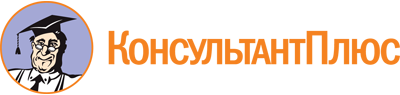 Распоряжение Правительства Тамбовской области от 01.03.2024 N 143-р
"Об утверждении Регионального плана по реализации Стратегии противодействия экстремизму в Российской Федерации до 2025 года на территории Тамбовской области"Документ предоставлен КонсультантПлюс

www.consultant.ru

Дата сохранения: 16.06.2024
 Наименование направления деятельностиНаименование мероприятияОтветственные исполнителиСрок исполнения1234В области государственной национальной политикиВ области государственной национальной политикиВ области государственной национальной политикиВ области государственной национальной политики1. Оказание поддержки некоммерческим организациям, реализующим проекты в сфере гармонизации межнациональных и межрелигиозных отношений, профилактики экстремистских проявлений, обеспечения единства российской нации, духовно-нравственного воспитания и формирования в обществе неприятия идеологии насилияОказание информационной и консультационной поддержки социально ориентированным некоммерческим организациям, реализующим проекты в сфере гармонизации межнациональных и межрелигиозных отношений, профилактики экстремистских проявлений, обеспечения единства российской нации, укрепления российской гражданской идентичности, духовно-нравственного воспитания и формирования в обществе неприятия идеологии насилия, включая мероприятия, направленные на популяризацию русского языка и литературы, народных художественных промыслов и ремеселУправление общественных связей департамента внутренней политики Правительства Тамбовской области (далее - управление общественных связей), министерство культуры Тамбовской области, министерство образования и науки Тамбовской области, органы местного самоуправления городских и муниципальных округов Тамбовской областиПостоянно2. Реализация мер по повышению эффективности взаимодействия органов государственной власти Тамбовской области, органов местного самоуправления городских и муниципальных округов Тамбовской области и институтов гражданского общества по выявлению, предотвращению и урегулированию конфликтных ситуаций на межнациональной и межрелигиозной основе и профилактике экстремизмаРассмотрение вопросов, связанных с реализацией гражданских инициатив, направленных на предупреждение межнациональных (межэтнических) и межрелигиозных конфликтов (конфликтных ситуаций), развитие общественной дипломатии, дружбы и взаимопонимания между народами, проживающими на территории региона, на заседаниях рабочих групп межведомственной комиссии по сохранению и укреплению гражданского единства, традиционных российских духовно-нравственных ценностей при Главе Тамбовской области, комиссий и рабочих групп Общественной палаты Тамбовской области, общественных советов, действующих при органах местного самоуправления городских и муниципальных округов Тамбовской областиУправление общественных связей, органы местного самоуправления городских и муниципальных округов Тамбовской областиПостоянно3. Осуществление мониторинга в сфере межнациональных и межрелигиозных отношений и раннего предупреждения конфликтных ситуаций в целях своевременного выявления и недопущения возникновения новых и обострения имеющихся очагов напряженности, установления и устранения причин и условий, способствовавших совершению экстремистских деяний, минимизации их последствий, недопущения использования межнациональных и территориальных противоречий и конфликтов для дестабилизации общественно-политической ситуации и нарушения территориальной целостности Российской ФедерацииОперативное размещение и актуализация информации в рамках работы регионального сегмента Федеральной государственной информационной системы мониторинга состояния межнациональных и межконфессиональных отношений и раннего предупреждения конфликтных ситуацийУправление общественных связей, органы местного самоуправления городских и муниципальных округов Тамбовской областиПостоянно4. Проведение исследований по вопросам состояния межнациональных и межрелигиозных отношений, противодействия экстремизму в Тамбовской областиОрганизация и проведение опросов общественного мнения по вопросам межнациональных и межконфессиональных отношений, состояния общественной безопасностиУправление общественных связейЕжегодно (по отдельному плану)В области государственной миграционной политикиВ области государственной миграционной политикиВ области государственной миграционной политикиВ области государственной миграционной политики5. Организация мероприятий в сфере миграционной политики, государственного регулирования рынка труда иностранных работников, содействие социальной и культурной адаптации иностранных гражданПроведение мониторинга по заявкам работодателей о потребности в привлечении иностранных работников для замещения создаваемых рабочих мест либо выполнения работ (оказания услуг)Министерство труда и занятости населения Тамбовской областиПостоянно5. Организация мероприятий в сфере миграционной политики, государственного регулирования рынка труда иностранных работников, содействие социальной и культурной адаптации иностранных гражданИнформирование о положении на рынке труда, подготовка тематических проектов социально-трудовой направленности в рамках Клуба работодателейМинистерство труда и занятости населения Тамбовской областиЕжегодно5. Организация мероприятий в сфере миграционной политики, государственного регулирования рынка труда иностранных работников, содействие социальной и культурной адаптации иностранных гражданВыпуск и публикация информационных материалов - в том числе в информационно-телекоммуникационной сети "Интернет" (буклетов, брошюр, сборников, памяток, видеороликов, банеров и т.д.), ориентированных на определенные категории граждан и работодателей, с учетом их информационных потребностейМинистерство труда и занятости населения Тамбовской областиЕжегодно5. Организация мероприятий в сфере миграционной политики, государственного регулирования рынка труда иностранных работников, содействие социальной и культурной адаптации иностранных гражданПроведение спортивно-массовых мероприятий "Спорт без национальных границ и различий"Министерство спорта Тамбовской областиЕжегодно5. Организация мероприятий в сфере миграционной политики, государственного регулирования рынка труда иностранных работников, содействие социальной и культурной адаптации иностранных гражданРабота виртуальной справочной службы "Русский язык"Министерство культуры Тамбовской области, Тамбовское областное государственное бюджетное учреждение культуры "Тамбовская областная универсальная научная библиотека им. А.С.Пушкина" (далее - ТОГБУК библиотека имени А.С.Пушкина)ПостоянноВ области государственной информационной политикиВ области государственной информационной политикиВ области государственной информационной политикиВ области государственной информационной политики6. Проведение мероприятий во взаимодействии с Росархивом, а также подведомственными архивами по рассекречиванию документов времен Второй мировой войны с последующей их публикацией в средствах массовой информации в целях противодействия умышленному искажению историиПодготовка информационных материалов с использованием рассекреченных архивных документов периода Второй мировой войны для публикации в средствах массовой информации, размещения на официальных сайтах областных архивных учрежденийМинистерство культуры Тамбовской областиПостоянно6. Проведение мероприятий во взаимодействии с Росархивом, а также подведомственными архивами по рассекречиванию документов времен Второй мировой войны с последующей их публикацией в средствах массовой информации в целях противодействия умышленному искажению историиПубликация цикла статей "Незабытые имена" о тамбовчанах - участниках Второй мировой войныМинистерство культуры Тамбовской областиЕжегодно6. Проведение мероприятий во взаимодействии с Росархивом, а также подведомственными архивами по рассекречиванию документов времен Второй мировой войны с последующей их публикацией в средствах массовой информации в целях противодействия умышленному искажению историиСоздание электронного комплекса архивных документов, видео- и фотоматериалов по истории Второй мировой войны и размещение его в открытом доступеМинистерство культуры Тамбовской областиПостоянно7. Участие в разработке и изготовлении информационных материалов антиэкстремистской направленности для использования в среде обучающихся, молодежи, иностранных граждан, иных целевых групп, подверженных влиянию радикализма и экстремистской идеологии с целью профилактики экстремизма, а также минимизации и ликвидации последствий их проявленияМетодическое, информационное и консультативное взаимодействие в целях разработки информационных материалов антиэкстремистской направленности для дальнейшего использования в среде обучающихся, молодежи, иностранных граждан, иных целевых групп, подверженных влиянию радикализма и экстремистской идеологииУправление общественных связей, отдел по противодействию терроризму Правительства Тамбовской областиВ течение года7. Участие в разработке и изготовлении информационных материалов антиэкстремистской направленности для использования в среде обучающихся, молодежи, иностранных граждан, иных целевых групп, подверженных влиянию радикализма и экстремистской идеологии с целью профилактики экстремизма, а также минимизации и ликвидации последствий их проявленияДоведение информационных материалов антиэкстремистской направленности до представителей целевой аудитории в среде обучающихся, молодежи, иностранных граждан, иных целевых групп, подверженных влиянию радикализма и экстремистской идеологии с целью профилактики экстремизма, а также минимизации и ликвидации последствий их проявленияМинистерство культуры Тамбовской области, министерство образования и науки Тамбовской области, органы местного самоуправления городских и муниципальных округов Тамбовской областиВ течение годаВ области образования и государственной молодежной политикиВ области образования и государственной молодежной политикиВ области образования и государственной молодежной политикиВ области образования и государственной молодежной политики8. Создание в целях предупреждения (профилактики) экстремистских проявлений в молодежной среде площадок для реализации потенциала несовершеннолетних лиц, развитие подростковых и молодежных спортивных центров, мест интеллектуального досуга на территории городских и муниципальных округов Тамбовской областиДеятельность Центра "Диалоги культур" с привлечением иностранных студентов. Проведение цикла встреч по направлению толерантности и погружение в культуру России и зарубежных странМинистерство культуры Тамбовской области, ТОГБУК библиотека имени А.С.ПушкинаПостоянно8. Создание в целях предупреждения (профилактики) экстремистских проявлений в молодежной среде площадок для реализации потенциала несовершеннолетних лиц, развитие подростковых и молодежных спортивных центров, мест интеллектуального досуга на территории городских и муниципальных округов Тамбовской областиОрганизация и проведение интеллектуальных конкурсов и мероприятий на базе центров образования цифрового и гуманитарного профилей "Точка роста"Министерство образования и науки Тамбовской областиЕжегодно8. Создание в целях предупреждения (профилактики) экстремистских проявлений в молодежной среде площадок для реализации потенциала несовершеннолетних лиц, развитие подростковых и молодежных спортивных центров, мест интеллектуального досуга на территории городских и муниципальных округов Тамбовской областиПроведение для детей и подростков серии этнографических игрМинистерство образования и науки Тамбовской областиЕжегодно8. Создание в целях предупреждения (профилактики) экстремистских проявлений в молодежной среде площадок для реализации потенциала несовершеннолетних лиц, развитие подростковых и молодежных спортивных центров, мест интеллектуального досуга на территории городских и муниципальных округов Тамбовской областиПроведение для детей и подростков серии мастер-классов по различным видам декоративно-прикладного творчества и народным ремесламМинистерство образования и науки Тамбовской областиЕжегодно8. Создание в целях предупреждения (профилактики) экстремистских проявлений в молодежной среде площадок для реализации потенциала несовершеннолетних лиц, развитие подростковых и молодежных спортивных центров, мест интеллектуального досуга на территории городских и муниципальных округов Тамбовской областиПроведение сотрудниками Регионального ресурсного центра "КиберДружина" обучающих мастер-классов и квест-игр для волонтеров кибердружинМинистерство образования и науки Тамбовской областиЕжегодно8. Создание в целях предупреждения (профилактики) экстремистских проявлений в молодежной среде площадок для реализации потенциала несовершеннолетних лиц, развитие подростковых и молодежных спортивных центров, мест интеллектуального досуга на территории городских и муниципальных округов Тамбовской областиОбеспечение работы веб-сайта "Толерантность. Формирование культуры межэтнических и межконфессиональных отношений подростков и молодежи"Министерство образования и науки Тамбовской области, Тамбовское областное государственное образовательное автономное учреждение дополнительного профессионального образования "Институт повышения квалификации работников образования"Постоянно8. Создание в целях предупреждения (профилактики) экстремистских проявлений в молодежной среде площадок для реализации потенциала несовершеннолетних лиц, развитие подростковых и молодежных спортивных центров, мест интеллектуального досуга на территории городских и муниципальных округов Тамбовской областиПроведение регионального этапа Питиримовских, Владимировских, Вениаминовских Международных Рождественских духовно-образовательных чтений, в том числе по вопросам обеспечения духовной безопасности и противодействия экстремизмуМинистерство образования и науки Тамбовской областиЕжегодноСоздание и развитие в организациях общего и профессионального образования духовно-образовательной среды, предметов духовно-нравственного воспитания, православной культуры и формирования в обществе неприятия идеологии насилияМинистерство образования и науки Тамбовской областиЕжегодноПроведение съезда православной молодежи по вопросам развития волонтерского движения, совершенствования духовно-просветительской работы с молодежью регионаМинистерство образования и науки Тамбовской областиЕжегодно9. Реализация мер по поддержке молодежных программ, проектов и инициатив, направленных на формирование активной гражданской позиции, общероссийской гражданской идентичности, воспитание уважения к представителям различных национальностей и религий, укрепление нравственных ценностей, профилактику неонацизма и экстремизма, взаимодействие с молодежными субкультурами и неформальными движениямиПроведение конкурсного отбора проектов физических лиц, претендующих на предоставление грантов в форме субсидий из бюджета Тамбовской области, предоставляемых с целью выявления, поддержки и вовлечения талантливой молодежи в проектную и социально ориентированную деятельностьДепартамент молодежной политики Правительства Тамбовской областиЕжегодно (по отдельному плану)9. Реализация мер по поддержке молодежных программ, проектов и инициатив, направленных на формирование активной гражданской позиции, общероссийской гражданской идентичности, воспитание уважения к представителям различных национальностей и религий, укрепление нравственных ценностей, профилактику неонацизма и экстремизма, взаимодействие с молодежными субкультурами и неформальными движениямиЭкспонирование выставок архивных документов, посвященных решающим сражениям Второй мировой войны и истории Тамбовской областиМинистерство культуры Тамбовской областиЕжегодно9. Реализация мер по поддержке молодежных программ, проектов и инициатив, направленных на формирование активной гражданской позиции, общероссийской гражданской идентичности, воспитание уважения к представителям различных национальностей и религий, укрепление нравственных ценностей, профилактику неонацизма и экстремизма, взаимодействие с молодежными субкультурами и неформальными движениямиПроведение уроков для школьников с демонстрацией архивных документов по ключевым проблемам российской истории советского периодаМинистерство культуры Тамбовской областиЕжегодно"День без ошибок" - ежегодная региональная синхронная акция для детей в поддержку русского языкаМинистерство культуры Тамбовской областиЕжегодно"На перекрестке культур" - цикл культурно-просветительских мероприятий для детей по популяризации культурных и национальных традиций народов РоссииМинистерство культуры Тамбовской областиЕжегодноПроведение мероприятий по профилактике экстремистских проявлений (классные часы, беседы, выставки, часы творчества, встречи с привлечением специалистов: психологов, врачей, социологов, работников правоохранительных органов и др.) областными государственными образовательными учреждениямиМинистерство образования и науки Тамбовской областиЕжегодноОрганизация и проведение Дня православной книгиМинистерство образования и науки Тамбовской областиЕжегодноПроведение областной интерактивной квест-игры "Моя многонациональная Россия"Министерство образования и науки Тамбовской области2024 годПроведение регионального сетевого литературного флешмоба "#Читайвоимядружбыимира"Министерство образования и науки Тамбовской области2025 годПроведение конкурса социальных проектов "Диалог народов России" (для обучающихся, охваченных деятельностью муниципальных опорных площадок)Министерство образования и науки Тамбовской областиЕжегодноЕжегодная акция "Белая ленточка"Министерство образования и науки Тамбовской областиЕжегодноЕжегодная акция к Международному Дню толерантности "Будь добрее и терпимее" Ежегодная акция ко Дню солидарности в борьбе с терроризмом "Дети против терроризма"Министерство образования и науки Тамбовской областиЕжегодноКонкурс среди организаций дополнительного образования, реализующих программы физкультурно-спортивной направленности, "Лучшая программа воспитания, включающая компонент по противодействию экстремизму"Министерство образования и науки Тамбовской областиЕжегодноРеализация проекта "Возрождение духовно-нравственного наследия в условиях открытой социально-образовательной среды"Министерство образования и науки Тамбовской областиПостоянно10. Проведение мероприятий по недопущению вовлечения молодежи в экстремистскую деятельность путем воспитания гражданственности, патриотизма и нравственности, приобщению к занятиям творчеством, спортом и повышению роли семьи в предупреждении радикализации молодого поколенияПроведение физкультурно-спортивных, туристическо-краеведческих и военно-спортивных мероприятий среди обучающихся, в том числе находящихся в трудной жизненной ситуацииМинистерство образования и науки Тамбовской областиЕжегодно11. Осуществление мер первичной профилактики экстремизма в молодежной среде, вовлечение молодежи в социальную позитивную активность посредством участия в программных молодежных мероприятияхВключение компонента профилактики экстремизма в мероприятия, направленные на популяризацию добровольчества (волонтерства) среди граждан Тамбовской областиДепартамент молодежной политики Правительства Тамбовской областиПостоянно12. Принятие мер по вовлечению молодежи в реализацию программ по сохранению российской культуры, исторического наследия народов страны, традиционных ремесел в целях укрепления связей между поколениями и профилактики конфликтов на национальной и религиозной основеОбластная ежегодная выставка самодеятельного декоративно-прикладного и изобразительного искусстваМинистерство культуры Тамбовской областиЕжегодно12. Принятие мер по вовлечению молодежи в реализацию программ по сохранению российской культуры, исторического наследия народов страны, традиционных ремесел в целях укрепления связей между поколениями и профилактики конфликтов на национальной и религиозной основеКомплекс мероприятий, приуроченных к празднованию Дня дружбы народов Тамбовской областиМинистерство культуры Тамбовской областиЕжегодно12. Принятие мер по вовлечению молодежи в реализацию программ по сохранению российской культуры, исторического наследия народов страны, традиционных ремесел в целях укрепления связей между поколениями и профилактики конфликтов на национальной и религиозной основеОткрытый фестиваль-конкурс народного танца "Тамбовский каблучок"Министерство культуры Тамбовской области2025 г.12. Принятие мер по вовлечению молодежи в реализацию программ по сохранению российской культуры, исторического наследия народов страны, традиционных ремесел в целях укрепления связей между поколениями и профилактики конфликтов на национальной и религиозной основеОрганизация работы региональной сетевой школы проектно-исследовательских технологий в сфере краеведения "Наследники традиций"Министерство образования и науки Тамбовской областиЕжегодно сентябрь - май12. Принятие мер по вовлечению молодежи в реализацию программ по сохранению российской культуры, исторического наследия народов страны, традиционных ремесел в целях укрепления связей между поколениями и профилактики конфликтов на национальной и религиозной основеОрганизация и проведение цикла выставок: "Молодежный экстремизм: формы проявления, профилактика", "Молодежь против экстремизма", "Толерантное общение", "Счастье - это когда тебя понимают...", "Основы этикета и искусства общения", "Богатое многообразие мировых культур", "Развитие позитивных субкультур"Министерство культуры Тамбовской области, ТОГБУК библиотека имени А.С.ПушкинаЕжегодно13. Реализация мер с привлечением потенциала религиозных организаций по повышению престижности получения и совершенствования образования в российских религиозных образовательных учрежденияхПроведение ежегодных юношеских духовно-образовательных чтений на базе религиозной организации духовной образовательной организации высшего образования "Тамбовская духовная семинария Тамбовской епархии Русской православной церкви"Министерство образования и науки Тамбовской областиПостоянно13. Реализация мер с привлечением потенциала религиозных организаций по повышению престижности получения и совершенствования образования в российских религиозных образовательных учрежденияхПроведение регионального духовно-образовательного форума на базе религиозной организации духовной образовательной организации высшего образования "Тамбовская духовная семинария Тамбовской епархии Русской православной церкви"Министерство образования и науки Тамбовской областиЕжегодно13. Реализация мер с привлечением потенциала религиозных организаций по повышению престижности получения и совершенствования образования в российских религиозных образовательных учрежденияхПроведение ежегодных детских духовно-образовательных чтений на базе общеобразовательной автономной некоммерческой организации "Тамбовская православная гимназия имени святителя Питирима, епископа Тамбовского"Министерство образования и науки Тамбовской областиЕжегодно14. Реализация во взаимодействии со средствами массовой информации мер в целях повышения эффективности пропаганды духовного, физического и нравственного воспитания молодежи, расширения практики вещания социально значимых программ по дискредитации идеологии насилия и профилактике проявлений экстремизма, формирования установок доверия к институтам государственной властиРазмещение в региональных средствах массовой информации, информационно-телекоммуникационной сети "Интернет" обращений к родителям о необходимости информирования Управления Министерства внутренних дел России по Тамбовской области о попытках вовлечения несовершеннолетних в экстремистскую деятельность, фактах распространения экстремистских материалов, а также материалов о профилактике, раннем предупреждении и пресечении экстремистской деятельности, ориентированных на повышение бдительности граждан и осознанное противодействие экстремизмуМинистерство образования и науки Тамбовской области, департамент информационной политики Правительства Тамбовской областиПостоянно15. Организация и проведение работы с родителями (законными представителями) с целью разъяснения им методов обеспечения защиты детей в информационно-телекоммуникационных сетях, включая сеть "Интернет".Проведение родительского лектория по вопросам профилактики ксенофобии, противодействия дискриминации и экстремизмуОрганизация и проведение регионального межведомственного профилактического форума "Открытый мир" с участием представителей родительской общественности, заместителей директоров школ по воспитательной работе, классных руководителей, социальных педагогов, педагогов-психологов, специалистов органов местного самоуправления городских и муниципальных округов Тамбовской области, осуществляющих управление в сфере образованияМинистерство образования и науки Тамбовской областиЕжегодно15. Организация и проведение работы с родителями (законными представителями) с целью разъяснения им методов обеспечения защиты детей в информационно-телекоммуникационных сетях, включая сеть "Интернет".Проведение родительского лектория по вопросам профилактики ксенофобии, противодействия дискриминации и экстремизмуСистематическое освещение в региональных средствах массовой информации, информационно-телекоммуникационной сети Интернет темы противодействия экстремизму, укрепления гражданского единства, межнационального и межрелигиозного согласия;распространение в средствах массовой информации и социальных сетях материалов, разъясняющих положения нормативных правовых актов, предусматривающих ответственность за совершение правонарушений по мотивам расовой, национальной, религиозной ненависти и враждыДепартамент информационной политики Правительства Тамбовской области,правовой департамент Правительства Тамбовской областиПостоянно15. Организация и проведение работы с родителями (законными представителями) с целью разъяснения им методов обеспечения защиты детей в информационно-телекоммуникационных сетях, включая сеть "Интернет".Проведение родительского лектория по вопросам профилактики ксенофобии, противодействия дискриминации и экстремизмуРазмещение в информационном пространстве материалов об исторических примерах дружбы и сотрудничестве народов, вкладе выдающихся деятелей разных национальностей в развитие Российского государства, информации о мероприятиях и событиях в сфере патриотического воспитания молодежиДепартамент информационной политики Правительства Тамбовской области,министерство образования и науки Тамбовской области,министерство культуры Тамбовской области,ТОГБУК библиотекаимени А.С.Пушкина,органы местного самоуправления городских и муниципальных округов Тамбовской областиВ течение года15. Организация и проведение работы с родителями (законными представителями) с целью разъяснения им методов обеспечения защиты детей в информационно-телекоммуникационных сетях, включая сеть "Интернет".Проведение родительского лектория по вопросам профилактики ксенофобии, противодействия дискриминации и экстремизмуУчастие сотрудников Регионального ресурсного центра "КиберДружина" в различных форматах обсуждения проблем профилактики, проявления экстремизма в молодежной среде в эфире местного радио и телевиденияМинистерство образования и науки Тамбовской областиПостоянно15. Организация и проведение работы с родителями (законными представителями) с целью разъяснения им методов обеспечения защиты детей в информационно-телекоммуникационных сетях, включая сеть "Интернет".Проведение родительского лектория по вопросам профилактики ксенофобии, противодействия дискриминации и экстремизмуМониторинг регионального сегмента социальных сетей информационно-телекоммуникационной сети "Интернет" кибердружинами, созданными из числа педагогов и родителей общеобразовательных школ, и волонтерами кибердружин, действующих в областных образовательных организациях профессионального образования с целью противодействия вовлечению молодежи в экстремистскую деятельностьМинистерство образования и науки Тамбовской областиПостоянно16. Повышение квалификации педагогов и специалистов образовательных организаций высшего образования в области реализации государственной молодежной политики по противодействию распространению экстремистских идей в образовательной среде. Тиражирование и внедрение лучших работ по итогам Всероссийского конкурса, в том числе в области инновационных технологий профилактики экстремизма в молодежной средеИзучение модуля по противодействию распространению экстремистских идей в образовательной (культурной) среде в рамках курсов повышения квалификации для руководящих работников образовательных учреждений культуры по теме: "Технология эффективного управления образовательным учреждением сферы культуры и искусства"Министерство культуры Тамбовской области2025 г.16. Повышение квалификации педагогов и специалистов образовательных организаций высшего образования в области реализации государственной молодежной политики по противодействию распространению экстремистских идей в образовательной среде. Тиражирование и внедрение лучших работ по итогам Всероссийского конкурса, в том числе в области инновационных технологий профилактики экстремизма в молодежной средеРегиональный этап Всероссийского конкурса лучших психолого-педагогических программ и технологий в образовательной средеМинистерство образования и науки Тамбовской областиЕжегодно17. Обучение педагогов навыкам реагирования на деструктивное поведение подростков и организация целенаправленной работы учителей и психологов по формированию здорового психологического климата в учебном коллективе с обеспечением достаточного уровня социализации всех учащихся. Проведение семинаров с участием представителей организаций в сфере образования, ответственных за воспитательную работу и безопасность, в целях оказания помощи в деятельности по профилактике экстремизма, укреплению гражданского единства, межнационального и межконфессионального согласияРегиональный семинар "Современный подход к профилактике правонарушений несовершеннолетних" (в рамках постоянно действующего семинара для специалистов муниципальных опорных площадок "Подросток и общество")Министерство образования и науки Тамбовской областиЕжегодно18. Выработка и внедрение эффективных методик выявления лиц, испытывающих существенные сложности социализации и адаптации в коллективе и склонных к ауто- или гетероагрессивному поведению как реакции на наличие таких сложностей. Выработка алгоритмов профилактической работы с лицам, склонными к деструктивному поведению, оснований постановки и снятия с профилактических учетов, содержания и объема профилактических мероприятийМежведомственная научно-практическая конференция "Эффективные практики работы по профилактике правонарушений несовершеннолетних"Министерство образования и науки Тамбовской областиЕжегодно18. Выработка и внедрение эффективных методик выявления лиц, испытывающих существенные сложности социализации и адаптации в коллективе и склонных к ауто- или гетероагрессивному поведению как реакции на наличие таких сложностей. Выработка алгоритмов профилактической работы с лицам, склонными к деструктивному поведению, оснований постановки и снятия с профилактических учетов, содержания и объема профилактических мероприятийПроведение курсов повышения квалификации педагогов образовательных организаций Тамбовской области, организованных по программе "Духовная безопасность личности, семьи, общества и государства в образовательно-культурной сфере на базе центра дополнительного образования религиозной духовной образовательной организации высшего образования "Тамбовская духовная семинария Тамбовской епархии Русской православной церкви"Министерство образования и науки Тамбовской областиЕжегодно19. Осуществление мониторинга электронных средств массовой информации и информационно-телекоммуникационной сети "Интернет" с целью ограничения доступа к интернет-ресурсам, содержащим экстремистские материалы, оказания содействия в принятии мер по привлечению к установленной законом ответственности физических и юридических лиц, их распространяющих (пропагандирующих)Мониторинг электронных средств массовой информации в целях пресечения распространения экстремистской идеологии и выявления экстремистских материалов, в том числе содержащих призывы к подготовке и совершению террористических актовДепартамент информационной политики Правительства Тамбовской областиПостоянно19. Осуществление мониторинга электронных средств массовой информации и информационно-телекоммуникационной сети "Интернет" с целью ограничения доступа к интернет-ресурсам, содержащим экстремистские материалы, оказания содействия в принятии мер по привлечению к установленной законом ответственности физических и юридических лиц, их распространяющих (пропагандирующих)Мониторинг информационно-телекоммуникационной сети "Интернет" в целях пресечения распространения экстремистской идеологии и выявления экстремистских материалов, в том числе содержащих призывы к подготовке и совершению террористических актовЦентр управления регионом (ЦУР) Тамбовской области (автономная некоммерческая организация "Диалог Регионы"ПостоянноВ области государственной культурной политикиВ области государственной культурной политикиВ области государственной культурной политикиВ области государственной культурной политики20. Создание в малых городах России многофункциональных культурных центров в целях духовно-нравственного воспитания граждан, развития культурно-творческих навыков и навыков социальной коммуникации, а также приобщения к мировому культурному наследиюПоддержка создания и деятельности в малых городах Тамбовской области новых православных центров дополнительного образования, учрежденных приходами и монастырями Тамбовской митрополии Русской Православной ЦерквиМинистерство образования и науки Тамбовской области, министерство культуры Тамбовской областиПостоянно21. Проведение в федеральных округах семинаров-совещаний работников органов и учреждений культуры с участием представителей национальных и религиозных организаций по предупреждению (профилактике) межнациональных и межрелигиозных конфликтовПроведение совещаний "Диалог религий и культур - Россия - отчий дом"Министерство образования и науки Тамбовской областиЕжегодно21. Проведение в федеральных округах семинаров-совещаний работников органов и учреждений культуры с участием представителей национальных и религиозных организаций по предупреждению (профилактике) межнациональных и межрелигиозных конфликтовПроведение семинаров-совещаний для муниципальных координаторов общественного движения "Кибердружины" и председателей координационных советов по информационной безопасности по проблемам организации работы по предупреждению распространения идеологии экстремизмаМинистерство образования и науки Тамбовской областиЕжегодно21. Проведение в федеральных округах семинаров-совещаний работников органов и учреждений культуры с участием представителей национальных и религиозных организаций по предупреждению (профилактике) межнациональных и межрелигиозных конфликтовФорсайт-сессии "Системный подход к реализации мероприятий по недопущению правонарушений экстремистской и антисоциальной направленности в подростковой среде"Министерство образования и науки Тамбовской областиЕжегодноОрганизационные мероприятия и мероприятия в области законодательной деятельностиОрганизационные мероприятия и мероприятия в области законодательной деятельностиОрганизационные мероприятия и мероприятия в области законодательной деятельностиОрганизационные мероприятия и мероприятия в области законодательной деятельности22. Мониторинг и оценка эффективности правоприменительной практики, реализации специальных мер, направленных на противодействие экстремизму и снижение уровня напряженности общественных отношенийПодготовка сводной систематизированной информации об общественно-политических, социально-экономических и иных процессах, оказывающих дестабилизирующее влияние в Тамбовской области и способствующих проявлениям экстремизмаУправление общественных связей, отдел по противодействию терроризму Правительства Тамбовской области, министерство юстиции и региональной безопасности Тамбовской области, министерство труда и занятости населения Тамбовской областиЕжегодно